Navn: 59:Daniel Marshet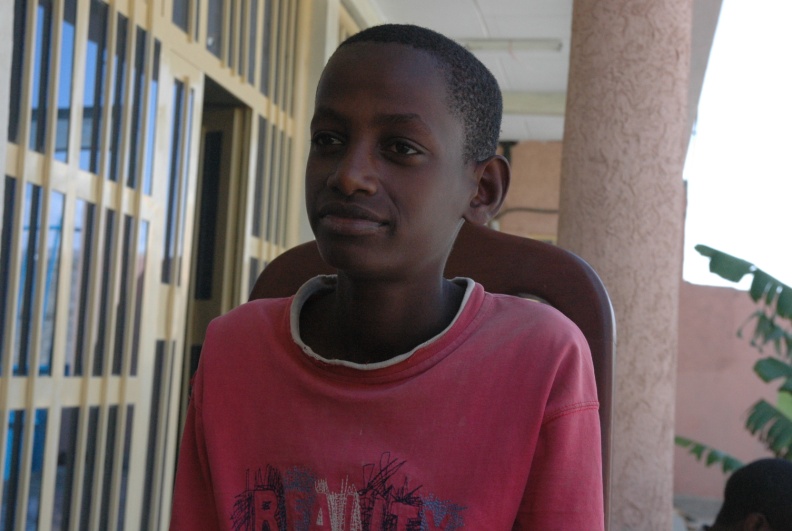 Dreng/pige: M Tvilling med Danait Marshet (58)Alder: 13Årstal ankomst til børnehjemmet ? 2011Fra hvilken by/område/familiebaggrund? Mekele. Har en faster i MekeleHvilken klasse går du i? 9Hvilke fag kan du bedst lide? biologiHvad er din yndlingsbeskæftigelse? fodboldHvilken uddannelse kunne du tænke dig? Forsker i biologi/arbejde på hospital i Mekele november 2014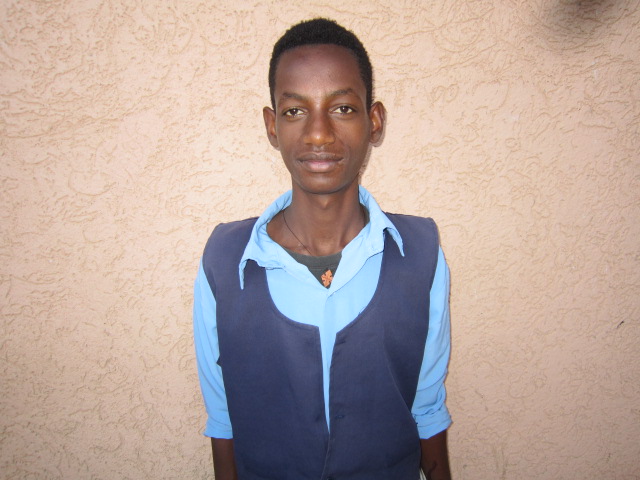 